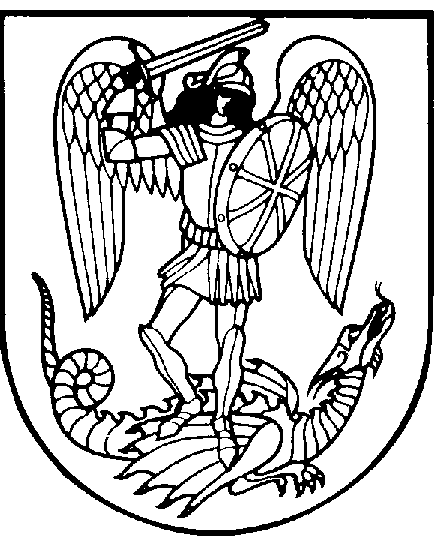 JONIŠKIO SPORTO CENTRODIREKTORIUSĮSAKYMASDĖL PRATYBŲ ORGANIZAVIMO2021 m. kovo 22 d. Nr. V – 31JoniškisVadovaudamasis Joniškio rajono savivaldybės administracijos direktoriaus 2021 m. kovo 19 d. įsakymu Nr. A-222 „Dėl Joniškio rajono savivaldybės administracijos direktoriaus 2020 m. lapkričio 13 d. įsakymo Nr. A-1060 „Dėl ugdymo  ir neformaliojo švietimo organizavimo Joniškio rajono savivaldybėje“ pakeitimo“:N u r o d a u:1.1. Grupių pratybas vykdyti atvirose erdvėse, kai jose dalyvauja ne daugiau 5 vaikai, bei pratybas uždarose erdvėse, kai dalyvauja ne daugiau 5 vaikai ir užtikrinamas 30 m2 paslaugos teikimo plotas vienam vaikui iki galios karantino režimas.1.2. Nesant nurodytų sąlygų pratybas vykdyti nuotoliniu būdu.2. Į p a r e i g o j u:2.1. Kad visi vyresni nei 6 metų vaikai pratybų metu dėvėtų nosį ir burną dengiančias apsaugos priemones (veido kaukes, respiratorius ar kitas priemones), kurios priglunda prie veido ir visiškai dengia nosį ir burną (toliau – kaukės). 2.2. Užtikrinti, kad tarp pratybose dalyvaujančių vaikų, kai tai leidžia organizavimo ypatumai, būtų išlaikomas ne mažesnis kaip 2 metrų atstumas.2.3. Vykdant pratybas laikytis grupių izoliacijos principo: užtikrinti, kad vaikai nuolatos dalyvautų tos pačios grupės veiklose, pratybos būtų vykdomos taip, kad būtų išvengta skirtingų grupių mokinių kontakto.2.4. Užtikrinti, kad vaikai neturėtų tiesioginio kontakto su darbuotojais, į kurių pareigas neįeina pratybų vykdymas ar kitais pašaliniais asmenimis.2.5.  Pratybose dalyvaujantiems turi būti pateikta informacija apie: 2.5.1. asmens higienos laikymosi būtinybę (rankų higieną, kosėjimo, čiaudėjimo etiketą ir kt.);2.5.2. apie reikalavimus dėl kaukių dėvėjimo;2.5.3. draudimą užsiėmimuose dalyvauti asmenims, kuriems pasireiškia ūmių viršutinių kvėpavimo takų infekcijų požymiai (pvz., karščiavimas (37,3 °C ir daugiau), kosulys, pasunkėjęs kvėpavimas ir pan.).3. N u r o d a u:3.1. Stebėti pratybose dalyvaujančių vaikų sveikatos būklę. Nustačius, kad vaikui pasireiškė ūmių viršutinių kvėpavimo takų infekcijų požymiai (pvz., karščiavimas (37,3 °C ir daugiau), kosulys, pasunkėjęs kvėpavimas ir pan.), vaikas nedelsiant turi būti atskirtas nuo kitų, o apie vaiko sveikatos būklę informuoti jo tėvai (globėjai, rūpintojai). Vaiko tėvams (globėjams, rūpintojams) atvykus pasiimti vaiko, rekomenduoti kreiptis konsultacijai į šeimos gydytoją dėl tolimesnių veiksmų. 3.2. Mokytojams, kuriems pasireiškia ūmių viršutinių kvėpavimo takų infekcijų požymiai (pvz., karščiavimas (37,3 °C ir daugiau), kosulys, pasunkėjęs kvėpavimas ir pan.),  nedelsiant apleisti pratybų vykdymo vietą. Jiems rekomenduojama kreiptis konsultacijai į savo šeimos gydytoją.3.3. Iš darbuotojo gavus informaciją apie jam nustatytą COVID-19 ligą (koronoviruso infekciją), apie tai nedelsiant informuoti Nacionalinį visuomenės sveikatos centrą prie Sveikatos apsaugos ministerijos (toliau – NVSC), bendradarbiauti su NVSC nustatant sąlytį turėjusius asmenis ir jiems taikant izoliaciją.3.4. Sudaryti galimybę pratybų vietose dalyvaujančių rankų dezinfekcijai.3.5. Pratybose naudojamą inventorių išvalyti ir dezinfekuoti po kiekvieno panaudojimo.4. D r a u d ž i u dirbti darbuotojams, kuriems privaloma izoliacija, izoliacijos laikotarpiu, išskyrus dirbančius nuotoliniu būdu.5. N u s t a t a u, kad šis įsakymas įsigalioja 2021 m. kovo 22 d.Direktorius				                                      Tomas Aleknavičius